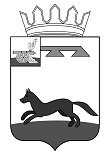 	ХИСЛАВИЧСКИЙ РАЙОННЫЙ СОВЕТ ДЕПУТАТОВРЕШЕНИЕот 29июня 2022 г.                                                                                                 № 23О безвозмездном принятии объектов из государственной собственности Смоленской области в собственность муниципального образования «Хиславичский район» Смоленской области Рассмотрев письмо Департамента Смоленской области по образованию и науке от 30.05.2022 № 05348, в соответствии с областным законом от 27.02.2002 №22-з «О порядке управления и распоряжения государственной собственностью Смоленской области», постановлением Администрации Смоленской области от 29.08.2002 № 217 «Об утверждении порядка принятия решения о передаче объектов государственной собственности Смоленской области в собственность муниципального образования и передачи объектов государственной собственности Смоленской области в собственность муниципального образования», Положением о порядке управления и распоряжения муниципальной собственностью муниципального образования «Хиславичский район» Смоленской области, утвержденным решением Хиславичского районного Совета депутатов от 26.05.2011 № 27, Уставом  муниципального образования «Хиславичский район» Смоленской области,Хиславичский районный Совет депутатов  р е ш и л:Принять безвозмездно из государственной собственности Смоленской области в собственность муниципального образования «Хиславичский район» Смоленской области следующие объекты:№ п/пНаименование товараИндивидуальный номерЦена за единицу,руб.Коли-чество, шт.Сумма, руб.1.Компьютерная мышь EхeGate (страна происхождения-Китай)Материальные запасы120,06384562,28Глава муниципального образования «Хиславичский район» Смоленской области                                         А.В. ЗагребаевПредседатель  Хиславичского районного Совета депутатов                                                                С.Н. Костюкова